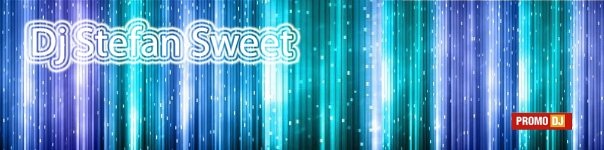 Dj Stefan Sweet (Санкт-Петербург)Основные музыкальные направления: House, Club House, Deep House, Electro, Electro House, Disco House, Electro Progressive, Minimal House, Progressive House, Tech House, Vocal HouseОрганизационные требования к приглашающей стороне:  1) Оплата гонорара.        Производится 50%  предоплата не позднее, чем за 2 недели до  начала выступления, остальные 50% выплачиваются за час до выступления. Если оплата не была произведена вовремя,  выступление артиста отменяется. В случае отмены выступления первичные 50% оплаты организаторам не возвращаются и учитываются как неустойка.сумма гонорара оговаривается предварительно! 2) Дорога.Оплата дороги в обе стороны самолётом, либо ж/д транспорт (только купе), если время в пути занимает не более 12 часов. Исключением является незначительная отдалённость города, где проводится мероприятие. Подробности и нюансы обсуждаются при более конкретном рассмотрении Вашего предложения.Для стран, требующих визовый въезд на их территорию, организаторы мероприятия в обязательном порядке обеспечивают визой. Исключением является уже имеющаяся действующая виза у Артиста для въезда на территорию той или иной страны. Билеты покупаются и высылаются организаторами мероприятия заранее, либо в денежном эквиваленте переводятся вместе с предоплатой (не позднее 5 дней до намеченной даты проведения акции).   3) Проживание.       Обеспечение проживания артиста во время гастролей только в гостинице. Одноместный люкс номер с большой кроватью  в отеле 3* и выше (наличие горячего душа, телевизора, минеральной воды, сока, легких закусок обязательно). К приезду артиста в город номер уже должен быть оплачен и заполнены все необходимые документы.         4) Питание.       Полноценное питание Артиста должно обеспечиваться на две персоны, по его желанию на протяжении всего пребывания в городе проведения акции без ограничений.Набор прохладительных и алкогольных напитков по запросу Артиста на все время пребывания на территории приглашающей стороны без ограничений.          5) Встреча в аэропорту или на вокзалах.      Приглашающая сторона в обязательном порядке производит встречу в аэропорту (на вокзале), а также провожает по истечению срока пребывания в городе в аэропорт (на вокзал). Присутствие человека от приглашающей стороны обязательно.    6) Безопасность Артиста.      Приглашающая сторона должна обеспечить сохранность здоровья и имущества DJ-я на протяжении всего пребывания в городе проведения акции, а также во время его выступления. Если DJ понес какие-либо убытки, связанные с порчей его имущества или нанесения вреда здоровью, организаторы обязаны выплатить денежную компенсацию. Сумма компенсации будет зависеть от нанесенного ущерба.          7) Время выступления и продолжительность сета.       Начало сета и окончание сета оговаривается и устанавливается заранее, и может быть изменено только с согласия Артиста. Продолжительность сета от 1 до 5 часов.          8) Форс-мажор.       DJ  не несет ответственности за задержки рейсов по вине авиакомпаний, опоздание поездов, поломки автомобилей, а также за обстоятельства непреодолимой силы, будь то землетрясения, наводнения и прочее.        9) Прочие условия: Категорически запрещена запись работы артиста на любой вид носителя без официального разрешения директора артиста либо самого артиста. В случае разрешения записи сета категорически запрещен выпуск данной записи на любом виде носителя! Все вопросы, касающиеся СМИ, согласовываются с артистом заранее.ТЕХНИЧЕСКИЕ ТРЕБОВАНИЯ К ПРИГЛАШАЮЩЕЙ СТОРОНЕ:Диджейские проигрыватели компакт-дисков (2шт.), марки PIONEER CDJ-1000            (либо CDJ 800, 400, 2000)Пульт марки Pioneer DJM400/600/800/1000Аудио-мониторы (2 шт.) справа и слева стороны мощностью не менее 300 ВтВся аппаратура принимающей стороны должна быть полностью в рабочем состоянии. Любые другие технические условия обсуждаются с артистом заранее.Выполнение всех вышеперечисленных бытовых и технических условий обеспечит максимально качественное выступление Артиста.С условиями ознакомлен.Обязуюсь выполнить всё в соответствии с вышеуказанным.___________________________________________________________________________________(Ф.И.О.)__________________________(число и подпись)ДАННЫЕ О МЕСТЕ ПРОВЕДЕНИЯ МЕРОПРИЯТИЯ:Ф.И.О. приглашающего лица : ______________________________________________________________e-mail и телефон приглашающего лица : ______________________________________________________Дата проведения мероприятия: ______________________________________________________________Город проведения мероприятия: _____________________________________________________________Название клуба или площадки: ______________________________________________________________Время работы артиста ( например с 01:00 до 2:00 часов): ________________________________________Название мероприятия: _____________________________________________________________________                                                                                                Контакты Dj Stefan Sweet: Телефон: +7 952 287 5493e-mail: DjStefanSweet@yandex.ruPromodj: DjStefanSweet.pdj.ru